Security Camera Viewing Request Form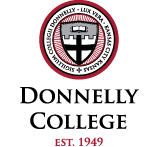 Request to review recordings from security cameras that are on the property of Donnelly College must be approved by the Chief Operating Officer. Completion of this form is only an application for request and does not constitute approval to view recordings.  You will be notified in writing that your request has been either approved or denied.REASON FOR REQUESTING RECORDINGCriminal ActivityStudent Code of Conduct ViolationMissing PropertyOther _____________________________________________________BRIEF 	DESCRIPTION OF REASON RECORDING IS NEEDED:_____________________________________________________________________________________________________________________________________________________________________________________________________________________________________________________________________________________________________________________________________________________________________________________________________Requesting Individual InformationName of Individual Requesting: ______________________________________Email Address of Individual: __________________________________________Organization of Individual: ___________________________________________Recording Requested Date: _______________________________Recording Requested Timeframe: _____________________________   AM      PM